I.Gundulića 2,10380 Sveti Ivan ZelinaTel.fax: 01/2060 918,tel:01/2061 109				e-mail: osnovna.skola.zelina@zg.t-com.hr				KLASA: 112-02/23-01/29				Urbroj: 238/30-31-23-4	Sveti Ivan Zelina, 17. 10. 2023.			Predmet: Obavijest o rezultatu natječaja.- daje se	 U skladu sa člankom 24. Temeljnog kolektivnog ugovora za službenike i namještenike u javnim službama (Narodne novine br. 56/2022.) izvještavamo da je na radno mjesto učitelja Informatike na određeno, nepuno radno vrijeme primljena Adriana Šaban, mag. prim. obrazovanja, temeljem stavka 12. članka 107. Zakona o odgoju i obrazovanju u osnovnoj i srednjoj školi (NN br. 87/08, 86/09, 92/10, 105/10, 90/11, 5/12, 16/12, 86/12, 126/12, 94/13, 152/14, 07/17, 68/18, 98/19, 64/20, 151/22.).   S poštovanjem,						         v. d. ravnateljica:						         Martina Potočki, dipl. uč.								v. r. 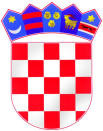 REPUBLIKA HRVATSKAZAGREBAČKA ŽUPANIJAOSNOVNA ŠKOLADRAGUTINA DOMJANIĆASVETI IVAN ZELINA